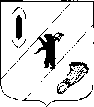 АДМИНИСТРАЦИЯ  ГАВРИЛОВ-ЯМСКОГОМУНИЦИПАЛЬНОГО  РАЙОНАПОСТАНОВЛЕНИЕ27.04.2022   № 313О проведении Дней защиты от экологической опасности в Гаврилов-Ямском муниципальном районе в 2022 годуНа основании постановления Правительства Российской Федерации от 11 июня 1996 года № 686 «О проведении Дней защиты от экологической опасности», руководствуясь статьей 26 Устава Гаврилов-Ямского муниципального района Ярославской области,    АДМИНИСТРАЦИЯ МУНИЦИПАЛЬНОГО РАЙОНА ПОСТАНОВЛЯЕТ:1. Провести Дни защиты от экологической опасности в Гаврилов-Ямском муниципальном районе с 15 апреля по 05 июня 2022 года.  2. Утвердить План проведения Дней защиты от экологической опасности в Гаврилов-Ямском муниципальном районе (Приложение 1).3. Создать оргкомитет по проведению Дней защиты от экологической опасности на территории Гаврилов-Ямского муниципального района и утвердить его состав (Приложение 2).4. Рекомендовать органам местного самоуправления поселений, входящим в состав Гаврилов-Ямского муниципального района, во время проведения Дней защиты от экологической опасности в Гаврилов-Ямском муниципальном районе:- разработать и утвердить План проведения Дней защиты от экологической опасности на территориях поселений;- организовать месячник экологической безопасности на предприятиях промышленности, транспорта, жилищно-коммунальной сферы, сельского  хозяйства и в организациях;- организовать работу по уборке, благоустройству и озеленению территорий населенных пунктов, парков, памятников природы и охраняемых природных территорий, по очистке родников, малых рек;- активизировать работу по экологическому образованию и воспитанию населения.5. Контроль за исполнением постановления возложить на  заместителя Главы  Администрации Гаврилов-Ямского муниципального района Таганова В.Н.6. Постановление опубликовать в районной массовой газете «Гаврилов-Ямский Вестник» и разместить на официальном сайте Администрации Гаврилов-Ямского муниципального района.7. Постановление вступает в силу с момента   подписания.И.о. Главы Администрациимуниципального района                                  	                                  А.А. Забаев                                                                      Приложение 1 к постановлению                                                                      Администрации  Гаврилов-Ямского                                                                                     муниципального  района                                                                      от 27.04.2022   № 313 ПЛАНпроведения Дней защиты от экологической опасности в Гаврилов-Ямском муниципальном районе с 15  апреля по 05 июня 2022 года                                                                                 Приложение 2 к постановлению                                                                                 Администрации  Гаврилов-Ямского                                                                                   муниципального района                                                                                                         от 27.04.2022   № 313Состав оргкомитетапо проведению Дней защиты от экологической опасности на территории Гаврилов-Ямского муниципального районапредседатель оргкомитетаТаганов В.Н. - заместитель Главы Администрации Гаврилов-Ямского  муниципального районасекретарь оргкомитетаКарповаЕ.А. - начальник отдела капитального строительства и природопользования Управления ЖКХ Администрации Гаврилов-Ямского муниципального района                               Члены оргкомитета:Баранова Е.В. -  Заместитель Главы Администрации Гаврилов-Ямского муниципального района - начальник Управления  финансов администрации   муниципального  района;Водопьянов В.И. - Глава Великосельского сельского поселения                                      (по  согласованию);Зинзиков А.П. - Глава Шопшинского сельского поселения  (по  согласованию);Калачева Т.В. - Глава Заячье-Холмского сельского поселения (по согласованию);Киселева Т.Ю. - главный редактор МАУ «Редакция районной газеты                                       «Гаврилов - Ямский вестник» и местного телевещания»;Мазилов А.А. - директор ООО «Спецавтохозяйство»  (по согласованию);Мирзаханов  Б.И.  - начальник МУ «Управление городского хозяйства»  (по согласованию);Новожилова Л.И. - председатель районного отделения ВООП  (по согласованию);Пушкина Н.В.   -   заместитель начальника ТО Управления Роспотребнадзора  по Ярославской области  (по     согласованию);Рамазанов А.М. - Глава Митинского сельского поселения  (по согласованию);Тощигин А.Н. - Глава городского поселения Гаврилов-Ям  (по согласованию);Узикова Е.В. - начальник Управления образования Администрации                                 Гаврилов-Ямского муниципального района.№Наименование мероприятийСроки проведенияОтветственные запроведение мероприятий1.Провести Дни защиты от экологической опасности в  организациях, предприятиях, учреждениях всех форм собственности, учебных заведениях.с 15 апреля по 5июняРуководители организаций, предприятий, учреждений всех форм собственности, учебных заведений2.Организовать и провести мероприятия по улучшению экологической санитарно-гигиенической обстановки на местах (уборка несанкционированных свалок, благоустройство и озеленение населенных пунктов, парков, охраняемых природных территорий, памятников природы, родников, малых рек, иные мероприятия).с 20 апреля по 08 маяГлавы городского и сельских поселений3.Провести районный день  сбора оргтехники и ртутьсодержащих отходов.Апрель 2022Управление ЖКХ Администрации муниципального района4Проведение на территории муниципальных образований мероприятия по выявлению мест несанкционированного размещения отходов2,3 кварталАдминистрация городского и сельских поселенийМБУК «Гаврилов-Ямская межпоселенческая центральная районная библиотека-музей» (МБУК «Гаврилов – Ямская МЦРБ»)апрельБеседа«Жизнь на Земле беззащитна, хрупка!»Апрель Прошенинский филиалЭкологический час«Кто летает и поет,  с нами рядышком живёт»АпрельИльинский филиалЭко - поляна«Травкина премудрость»АпрельМБУК «Гаврилов – Ямская МЦРБ»Отдел обслуживанияЭкологический субботник«МУСОР.«NET»АпрельОсеневский филиалЭкологический турнир«О, как беззащитна планета Земля»(к Международному дню Земли)АпрельМитинский филиалЭко - кросс«Вот просыпается земля, и одеваются поля»(к Международному дню Земли)АпрельВеликосельский филиалКнижная выставка«Твой адрес в мире – планета Земля»(к Международному дню Земли)АпрельСтогинский филиалКнижная выставка«Невыдуманные рассказы о природе»АпрельМитинский филиалМайМайМайЭкологический час«Лесные великаны»МайМитинский филиалБеседа«Животные – наша семья»(к Всемирному дню защиты животных)МайСтогинский филиалИюньИюньИюньБеседа«Радуйтесь дивной природы красе»ИюньПрошенинский филиалКнижный погребок«Ягоды, овощи, фрукты - полезные продукты»ИюньМБУК «Гаврилов – Ямская МЦРБ»Отдел обслуживанияКнижная выставка«В окружающей среде жить тебе и мне»(к Всемирному дню охраны окружающей среды)ИюньОсеневский филиалКнижная выставка«Имя той звезды – полынь»(к Всемирному дню охраны окружающей среды)ИюньСтогинский филиалЭко викторина«У экологов спроси, как на Земле себя вести»(ко Дню эколога)ИюньВеликосельский филиалПознавательный час«Они такие разные, бывают и опасными»(о насекомых, занесённых в Красную книгу)ИюньМитинский филиалЭкологическая викторина«За природу в ответе и взрослые и дети»(к Всемирному дню окружающей среды)ИюньМитинский филиалЧас экологического просвещения«Прогулка  по зеленой лужайке»(к Всемирному дню окружающей среды)ИюньШопшинский филиалМуниципальное бюджетное учреждение дополнительного образования «Дворец детского творчества» (МБУ ДО ДДТ)Муниципальное бюджетное учреждение дополнительного образования «Дворец детского творчества» (МБУ ДО ДДТ)Муниципальное бюджетное учреждение дополнительного образования «Дворец детского творчества» (МБУ ДО ДДТ)Муниципальный этап Областной конференции исследовательских работ обучающихся образовательных учреждений «Открытие юных»Февраль-март  2022МБУ ДО ДДТМероприятие, приуроченное к Всемирному «Дню Земли»Апрель 2022МБУ ДО ДДТРайонная экологическая игра для младших школьников «Экологический калейдоскоп»Апрель-май 2022МОУ СШ № 1МОУ СШ № 2МОУ СШ № 3МОУ СШ № 6VI  Районный экологический фестиваль и экологическая конференция  «Войди в природу с чистым сердцем»».Апрель - май 2022МБУ ДО ДДТВсероссийский экологический субботник «Зеленая Весна».Апрель-май 2022МБУ ДО ДДТМероприятия и конкурсы экологической направленности в летнюю смену детского оздоровительного лагеря «Солнышко» на базе МБУ ДО ДДТ.Июнь 2022МБУ ДО ДДТСмотр-конкурс «Наш любимый школьный двор» 2022Август-сентябрь 2022МБУ ДО ДДТМуниципальный этап Всероссийского конкурса «Юннат»Сентябрь-октябрь 2022МБУ ДО ДДТМуниципальный этап Всероссийского конкурса Юных исследователей окружающей средыНоябрь 2022МБУ ДО ДДТВсероссийский экологический диктант Ноябрь 2022МБУ ДО ДДТРайонная экологическая игра для младших школьников в рамках краткосрочной дистанционной программы для школьников «Краски природы»Ноябрь 2022 - январь 2023МБУ ДО ДДТМуниципальный этап Всероссийского юниорского лесного конкурса «Подрост»Декабрь 2022 - январь 2023МБУ ДО ДДТМуниципальное автономное учреждение Гаврилов-Ямского муниципального района  «Редакция районной газеты«Гаврилов-Ямский вестник» и местного телевещания» («Редакция районной газеты «Гаврилов-Ямский вестник» и местного телевещания»)Муниципальное автономное учреждение Гаврилов-Ямского муниципального района  «Редакция районной газеты«Гаврилов-Ямский вестник» и местного телевещания» («Редакция районной газеты «Гаврилов-Ямский вестник» и местного телевещания»)Муниципальное автономное учреждение Гаврилов-Ямского муниципального района  «Редакция районной газеты«Гаврилов-Ямский вестник» и местного телевещания» («Редакция районной газеты «Гаврилов-Ямский вестник» и местного телевещания»)Муниципальное автономное учреждение Гаврилов-Ямского муниципального района  «Редакция районной газеты«Гаврилов-Ямский вестник» и местного телевещания» («Редакция районной газеты «Гаврилов-Ямский вестник» и местного телевещания»)Выпуск специальных экологических полос «За сохранение жизни» - раз в квартал«Редакция районной газеты                            «Гаврилов-Ямский вестник» и местного телевещания»Выпуск новостных подборок  по защите окружающей среды: заседания комиссий, освещение  рейдов, экодесантов и т.п.раз в квартал«Редакция районной газеты                            «Гаврилов-Ямский вестник» и местного телевещания»Подготовка  тематических материалов:в течение года«Редакция районной газеты                            «Гаврилов-Ямский вестник» и местного телевещания»а) о лесе – работа лесничества, в т.ч. и школьного; общественные помощники леса; друзья леса из дошкольных и школьных учреждений.Б)  о мусоре – работа «Хартии» в лице ООО «Спецавтохозяйство»; обновление контейнерных площадок в рамках Рейтинга; несанкционированные свалки, работа полигона. Как платим за услуги; в течение года«Редакция районной газеты                            «Гаврилов-Ямский вестник» и местного телевещания»ОСОБОЕ внимание материалам по раздельному сбору мусора: появление оранжевых контейнеров, что в них надлежит собирать; чем нужно заполнять зеленые баки; содержимое каких баков отправят на переработку, а не закопают на нашей земле;в течение года«Редакция районной газеты                            «Гаврилов-Ямский вестник» и местного телевещания»в)  весенняя очистка города – субботники, добровольцы очистки города и района от мусора, посадка цветов, кустов и деревьев.в течение года«Редакция районной газеты                            «Гаврилов-Ямский вестник» и местного телевещания»г) боремся с борщевиком – от глав поселений, привлечение помощников со стороны: волонтеры, частные лица.в течение года«Редакция районной газеты                            «Гаврилов-Ямский вестник» и местного телевещания»д)  НЭП в районе-главный упор сделать на просветительскую работу. Использовать материалы ребят из объединения «Зеленый город»;е) рассказы о людях-молодежи, принимающей участие в экологических десантах, домкомах, уличкомах, хозяевах домов, которые хорошо обустроены.в течение года«Редакция районной газеты                            «Гаврилов-Ямский вестник» и местного телевещания» ж) проведения  экологических фотоконкурсов,  показывающих, как можно испортить красоту природы; стоп-кадр:  так быть не должно!в течение года«Редакция районной газеты                            «Гаврилов-Ямский вестник» и местного телевещания»